УтвержденоПриказом РНКБ Банк (ПАО) № 243от «18» апреля 2016г.Правила признания клиентов          квалифицированными инвесторами «РОССИЙСКИМ НАЦИОНАЛЬНЫМ КОММЕРЧЕСКИМ БАНКОМ (публичное акционерное общество)»ОБЩИЕ ПОЛОЖЕНИЯНастоящие Правила признания клиентов квалифицированными инвесторами (далее – Правила) разработаны «РОССИЙСКИМ НАЦИОНАЛЬНЫМ КОММЕРЧЕСКИМ БАНКОМ (публичное акционерное общество)» (далее – Банк) во исполнение требований Федерального закона «О рынке ценных бумаг» от 22 апреля 1996 года № 39-ФЗ с последующими изменениями и дополнениями (далее – ФЗ № 39-ФЗ) и требований Указания Центрального Банка Российской Федерации от 29.04.2015г. №3629-У «О признании лиц квалифицированными инвесторами и порядке ведения реестра лиц, признанных квалифицированными инвесторами». Настоящие Правила устанавливают:порядок признания Банком физических и юридических лиц квалифицированными инвесторами, кроме юридических лиц, зарегистрированных в странах  наложивших на Банк санкции;требования, которым должны соответствовать указанные лица для признания их квалифицированными инвесторами;перечень представляемых физическими и юридическими лицами документов;порядок проверки соответствия физических и юридических лиц требованиям, которым должно соответствовать такое лицо для признания его квалифицированным инвестором;процедуру подтверждения квалифицированным инвестором соблюдения требований, соответствие которым необходимом для признания лица квалифицированным инвестором;срок принятия решения о признании или об отказе в признании лица квалифицированным инвестором, а также порядок уведомления указанного лица о принятом решении;Порядок ведения реестра в соответствии с действующим законодательством Российской федерации.  Работники Банка при осуществлении процедуры признания физических и юридических лиц (далее – Клиенты) квалифицированными инвесторами, ведении реестра лиц, признанных квалифицированными инвесторами обязаны руководствоваться настоящими Правилами. Клиент, заключивший с Банком договор об оказании брокерских услуг, может быть признан квалифицированным инвестором в отношении одного или нескольких видов ценных бумаг и (или) иных финансовых инструментов, и (или) нескольких видов услуг предназначенных для квалифицированных инвесторов. К квалифицированным инвесторам без прохождения процедуры признания в соответствии с Законодательством относятся: 1) профессиональные участники рынка ценных бумаг; 2) клиринговые организации; 3) кредитные организации; 4) акционерные инвестиционные фонды; 5) управляющие компании инвестиционных фондов, паевых инвестиционных фондов и негосударственных пенсионных фондов;            6) страховые организации; 7) негосударственные пенсионные фонды; 8) некоммерческие организации в форме фондов, которые относятся к инфраструктуре поддержки субъектов малого и среднего предпринимательства в соответствии с частью 1 статьи 15 Федерального закона от 24.07.2007 года № 209-ФЗ «О развитии малого и среднего предпринимательства в Российской Федерации» с последующими изменениями и дополнениями, единственными учредителями которых являются субъекты Российской Федерации и которые созданы в целях приобретения инвестиционных паев закрытых паевых инвестиционных фондов, привлекающих инвестиции для субъектов малого и среднего предпринимательства, - только в отношении указанных инвестиционных паев;9) Банк России; 10) государственная корпорация «Банк развития и внешнеэкономической деятельности (Внешэкономбанк)»;Агентство по страхованию вкладов;  государственная корпорация «Российская корпорация нанотехнологий», а также юридическое лицо, возникшее в результате ее реорганизации; иные лица, отнесенные к квалифицированным инвесторам федеральными законами.ТРЕБОВАНИЯ ДЛЯ ПРИЗНАНИЯ КЛИЕНТОВ КВАЛИФИЦИРОВАННЫМИ ИНВЕСТОРАМИ2.1. Физическое лицо может быть признано квалифицированным инвестором, если оно отвечает любому из следующих требований:2.1.1. Общая стоимость ценных бумаг, которыми владеет это лицо, и (или) общий размер обязательств из договоров, являющихся производными финансовыми инструментами и заключенных за счет этого лица, рассчитанные в порядке, предусмотренном пунктом 2.4 настоящих Правил, должны составлять не менее 6 000 000 (шести  миллионов) рублей. При расчете указанной общей стоимости (общего размера обязательств) учитываются финансовые инструменты, предусмотренные пунктом 2.3 настоящих Правил. При определении общей стоимости (общего размера обязательств) учитываются также соответствующие финансовые инструменты, переданные физическим лицом в доверительное управление.2.1.2. Имеет опыт работы в российской и (или) иностранной организации, которая совершала сделки с ценными бумагами и (или) заключала договоры, являющиеся производными финансовыми инструментами:не менее двух лет, если такая организация (организации) является квалифицированным инвестором в соответствии с пунктом 2 статьи 51.2 ФЗ №39-ФЗ;илине менее 3 лет в иных случаях.2.1.3. Совершало сделки с ценными бумагами и (или) заключало договоры, являющиеся производными финансовыми инструментами, за последние четыре квартала в среднем не реже 10 раз в квартал, но не реже одного раза в месяц. При этом совокупная цена таких сделок (договоров) должна составлять не менее 6 000 000 (шести миллионов) рублей.2.1.4. Размер имущества, принадлежащего лицу, составляет не менее 6 000 000 (шести миллионов) рублей. При этом учитывается только следующее имущество:денежные средства, находящиеся на счетах и (или) во вкладах (депозитах), открытых в кредитных организациях в соответствии с нормативными актами Банка России, и (или) в иностранных банках, с местом учреждения в государствах, указанных в подпунктах 1 и 2 пункта 2 статьи 51.1 ФЗ №39-ФЗ, и суммы начисленных процентов;требования к кредитной организации выплатить денежный эквивалент драгоценного металла по учетной цене соответствующего драгоценного металла;ценные бумаги, предусмотренные пунктом 2.3 настоящих Правил, в том числе переданные физическим лицом в доверительное управление.2.1.5.  Имеет высшее экономическое образование, подтвержденное документом государственного образца Российской Федерации о высшем образовании, выданным образовательной организацией высшего профессионального образования, которая на момент выдачи указанного документа осуществляла аттестацию граждан в сфере профессиональной деятельности на рынке ценных бумаг, или любой из следующих аттестатов и сертификатов: квалификационный аттестат специалиста финансового рынка, квалификационный аттестат аудитора, квалификационный аттестат страхового актуария, сертификат "Chartered Financial Analyst (CFA)", сертификат "Certified International Investment Analyst (CIIA)", сертификат "Financial Risk Manager (FRM)".2.2. Юридическое лицо может быть признано квалифицированным инвестором, если оно является коммерческой организацией и отвечает любому из следующих требований:2.2.1. Имеет собственный капитал не менее 200 000 000 (двухсот  миллионов) рублей.2.2.2. Совершало сделки с ценными бумагами и (или) заключало договоры, являющиеся производными финансовыми инструментами, за последние четыре квартала в среднем не реже пяти раз в квартал, но не реже одного раза в месяц. При этом совокупная цена таких сделок (договоров) должна составлять не менее 50 000 000 (пятидесяти миллионов) рублей.2.2.3. Имеет оборот (выручку) от реализации товаров (работ, услуг) по данным бухгалтерской отчетности (национальных стандартов или правил ведения учета и составления отчетности для иностранного юридического лица) за последний завершенный отчетный год не менее 2 000 000 000 (двух миллиардов) рублей. Под завершенным отчетным годом следует понимать отчетный год, в отношении которого истек установленный срок представления годовой бухгалтерской (финансовой) отчетности или годовая бухгалтерская (финансовая) отчетность за который составлена до истечения установленного срока ее представления.2.2.4. Имеет сумму активов по данным бухгалтерского учета (национальных стандартов или правил ведения учета и составления отчетности для иностранного юридического лица) за последний завершенный отчетный год в размере не менее 2 000 000 000 (двух миллиардов) рублей.2.3. Для целей, предусмотренных подпунктами 2.1.1, 2.1.3 и 2.1.4 пункта 2.1 и подпунктом 2.2.2 пункта 2.2 настоящих Правил, учитываются следующие финансовые инструменты:государственные ценные бумаги Российской Федерации, государственные ценные бумаги субъектов Российской Федерации и муниципальные ценные бумаги;акции и облигации российских эмитентов;государственные ценные бумаги иностранных государств;акции и облигации иностранных эмитентов;российские депозитарные расписки и иностранные депозитарные расписки на ценные бумаги;инвестиционные паи паевых инвестиционных фондов и паи (акции) иностранных инвестиционных фондов;ипотечные сертификаты участия;заключаемые на организованных торгах договоры, являющиеся производными финансовыми инструментами.2.4. Стоимость финансовых инструментов (размер обязательств) в предусмотренных подпунктами 2.1.1 и 2.1.4 пункта 2.1 настоящих Правил случаях определяется на день проведения соответствующего расчета как сумма их оценочной стоимости (размера обязательств), определяемой с учетом следующих положений:оценочная стоимость ценных бумаг (за исключением инвестиционных паев и ипотечных сертификатов участия) определяется исходя из рыночной цены, определенной в соответствии с Порядком определения рыночной цены ценных бумаг, расчетной цены ценных бумаг, а также предельной границы колебаний рыночной цены ценных бумаг в целях 23 главы Налогового кодекса Российской Федерации, утвержденным приказом ФСФР России от 9.11.2010 года №10-65/пз-н "Об утверждении Порядка определения рыночной цены ценных бумаг, расчетной цены ценных бумаг, а также предельной границы колебаний рыночной цены ценных бумаг в целях 23 главы Налогового кодекса Российской Федерации", зарегистрированным Министерством юстиции Российской Федерации 29.11.2010 года №19062, 16.07.2012 года №24917 (Российская газета от 01.12.2010 года, от 25.07.2012 года), а при невозможности определения рыночной цены - из цены их приобретения (для облигаций - цены приобретения и накопленного купонного дохода);оценочной стоимостью инвестиционных паев паевых инвестиционных фондов признается их расчетная стоимость на последнюю дату ее определения, предшествующую дате определения их стоимости;оценочной стоимостью паев (акций) иностранных инвестиционных фондов признается их расчетная стоимость на последнюю дату их определения, предшествующую дате определения их стоимости, рассчитанной в соответствии с личным законом такого фонда на основе стоимости его чистых активов в расчете на один пай (акцию), а если на расчетную дату расчетная стоимость отсутствует, оценочная стоимость паев (акций) иностранных инвестиционных фондов определяется исходя из цены закрытия рынка на расчетную дату по итогам торгов на иностранной фондовой бирже;оценочной стоимостью ипотечных сертификатов участия признается их оценочная стоимость на последнюю дату ее определения, предшествующую дате определения их стоимости, путем деления размера ипотечного покрытия, долю в праве общей долевой собственности на которое удостоверяет ипотечный сертификат участия, на количество выданных ипотечных сертификатов;общий размер обязательств из договоров, являющихся производными финансовыми инструментами, определяется исходя из размера обеспечения, требуемого для обеспечения исполнения обязательств по открытым позициям лица, подавшего заявление о признании его квалифицированным инвестором, и премии, уплаченной при заключении опционного договора.2.5. Совокупная цена по сделкам с финансовыми инструментами в случаях, предусмотренных подпунктом 2.1.3 пункта 2.1 и подпунктом 2.2.2 пункта 2.2 настоящих Правил, определяется как сумма:цен договоров с ценными бумагами (договоров купли-продажи, договоров займа), а по договорам репо - цен первых частей ицен договоров, являющихся производными финансовыми инструментами.2.6. При определении необходимого опыта работы в предусмотренном подпунктом 2.1.2 пункта 2.1 настоящих Правил случае учитывается работа в течение пяти лет, предшествующих дате подачи заявления о признании квалифицированным инвестором, непосредственно связанная с совершением операций с финансовыми инструментами, в том числе по принятию решений о совершении сделок, подготовке соответствующих рекомендаций, контролю за совершением операций, анализом финансового рынка, управлением рисками.2.7. Собственный капитал российского юридического лица, предусмотренный подпунктом 2.2.1 пункта 2.2 настоящих Правил, определяется путем вычитания из суммы по III разделу бухгалтерского баланса суммы акций (долей паев), выкупленных у участников (учредителей), и вычитания суммы задолженности участников (учредителей) по взносам в уставный (складочный) капитал. Собственный капитал иностранного юридического лица определяется как стоимость его чистых активов, расчет которых подтверждается аудитором.Собственный капитал иностранного юридического лица, а также иные показатели, предусмотренные подпунктами 2.1.1, 2.1.3 и 2.1.4 пункта 2.1 и подпунктами 2.2.2 - 2.2.4 пункта 2.2 настоящих Правил, выраженные в иностранной валюте, определяются исходя из курса иностранной валюты, установленного Центральным банком Российской Федерации на момент расчета соответствующего показателя, а в случае отсутствия такого курса - по кросс-курсу соответствующей валюты, рассчитанному исходя из курсов иностранных валют, установленных Центральным банком Российской Федерации.ПЕРЕЧЕНЬ ДОКУМЕНТОВ, ПРЕДОСТАВЛЯЕМЫХ КЛИЕНТОМКлиент в целях его признания квалифицированным инвестором обязан передать в Банк заявление о признании квалифицированным инвестором (Приложение №1 к Правилам для физических лиц, Приложение №2 к Правилам для юридических лиц), а также документы и их опись в соответствии с Приложением №3 к Правилам. Подача указанных документов может быть осуществлена лично в Банк, либо по почте. ПОРЯДОК ПРИЗНАНИЯ/ОТКАЗА В ПРИЗАНИИ КЛИЕНТА КВАЛИФИЦИРОВАННЫМ ИНВЕСТОРОМБанк осуществляет анализ представленных Клиентом документов на предмет соблюдения требований, соответствие которым необходимо для признания Клиента квалифицированным инвестором, и принимает решение о признании / отказе в признании Клиента квалифицированным инвестором в течение 5 (пяти) рабочих дней с даты поступления заявления о признании квалифицированным инвестором и полного комплекта документов, предусмотренного Приложением №3 к Правилам. Банк имеет право запросить у Клиента дополнительные документы, подтверждающие его соответствие требованиям, соблюдение которых необходимо для признания квалифицированным инвестором. В этом случае в течение срока рассмотрения документов, указанного в пункте 4.1 Правил, приостанавливается с даты направления Банком соответствующего запроса Клиенту до даты предоставления Клиентом полного комплекта документов. В случае принятия Банком решения о признания Клиента квалифицированным инвестором Клиенту не позднее 5 (пяти) рабочих дней с даты внесения соответствующей записи в реестр квалифицированных инвесторов направляется уведомление (Приложение №4 к Правилам), которое должно содержать указание, в отношении каких видов ценных бумаг и (или) финансовых инструментов и (или) видов услуг Клиент признан квалифицированным инвестором. Банк  вправе  отказать  в  признании  Клиента  квалифицированным  инвестором  по  следующим основаниям: несоответствие заявления о признании квалифицированным инвестором, предоставленного Клиентом, форме, установленной Правилами, в том числе отсутствие в указанном заявлении сведений, наличие которых необходимо в соответствии с формой, установленной Правилами; в документах, представленных Клиентом, содержится неверная, неполная или противоречивая информация; Клиентом представлен неполный комплект документов либо документы представлены в ненадлежащей форме; в результате проверки документов, представленных Клиентом, Банком выявлено несоответствие Клиента требованиям, предъявляемым к квалифицированным инвесторам; у Банка возникли сомнения в подлинности одного или нескольких документов, представленных Клиентом, в том числе в подлинности подписи или печати, поставленной на документах. В случае принятия Банком решения об отказе в признании Клиента квалифицированным инвестором Клиенту не позднее 5 (пяти) рабочих дней с даты принятия такого решения направляется уведомление об отказе с указанием причин отказа в признании лица квалифицированным инвестором (Приложение №5 к Правилам). Банк не несет ответственности за отказ в признании Клиента квалифицированным инвестором.Банк осуществляет хранение документов, представленных Клиентом в целях признания его квалифицированным инвестором, при этом в случае принятия Банком решения об отказе в признании Клиента квалифицированным инвестором указанные документы Клиенту не возвращаются. Клиент, признанный квалифицированным инвестором, имеет право обратиться к Банку с заявлением об отказе от статуса квалифицированного инвестора (Приложение №6 к Правилам) в целом или в отношении определенных видов ценных бумаг, и (или) финансовых инструментов и (или) видов услуг, в отношении которых он был признан квалифицированным инвестором. Соответствующие изменения в реестр квалифицированных инвесторов вносятся Банком не позднее следующего рабочего дня с даты получения от Клиента заявлением об отказе от статуса квалифицированного инвестора, а если сделки, совершенные за счет квалифицированного инвестора, подавшего заявлением об отказе от статуса квалифицированного инвестора, не исполнены до момента получения указанного заявления, – не позднее следующего рабочего дня с даты исполнения последней совершенной сделки. Банк не позднее 5 (пяти) рабочих дней с даты внесения записи об исключении из реестра квалифицированных инвесторов Клиента направляет Клиенту уведомление об исключении его из реестра квалифицированных инвесторов (Приложение №7 к Правилам). Клиент, признанный квалифицированным инвестором в отношении определенных видов ценных бумаг и (или) финансовых инструментов и (или) видов услуг, имеет право обратиться в Банк с заявлением о признании его квалифицированным инвестором в отношении иных видов ценных бумаг и (или) финансовых инструментов и (или) видов услуг, предназначенных для квалифицированных инвесторов (Приложение №1, Приложение №2 к Правилам). Банк принимает решение о признании лица квалифицированным инвестором в отношении иных видов ценных бумаг и (или) иных финансовых инструментов и (или) видов услуг и вносит соответствующие изменения в реестр квалифицированных инвесторов либо принимает решение об отказе во внесении изменений в реестр квалифицированных инвесторов не позднее 5 (пяти) рабочих дней с даты получения указанного заявления. Уведомление о признании Клиента квалифицированным инвестором или уведомление об отказе в принятии решения о признании Клиента квалифицированным инвестором в отношении иных видов ценных бумаг и (или) иных финансовых инструментов и (или) видов услуг направляются Клиенту в сроки, указанные пп. 4.3. и 4.4. настоящих Правил. Все уведомления, предусмотренные настоящими Правилами, направляются Клиенту на адрес электронной почты, указанный им в Анкете Клиента. В случае отсутствия в Анкете Клиента адреса электронной почты, уведомления направляются любым иным способом, предусмотренным "Договором об оказании брокерских услуг" на рынке ценных бумаг (далее – Договор), по выбору Банка.5. ПОРЯДОК ПОДТВЕРЖДЕНИЯ КЛИЕНТОМ-ЮРИДИЧЕСКИМ ЛИЦОМ СТАТУСА КВАЛИФИЦИРОВАННОГО ИНВЕСТОРА5.1. Клиент - юридическое лицо, признанный Банком квалифицированным инвесто-ром, обязан не реже 1(одного) раза в год, подтверждать соблюдение требований, соответствие которым необходимо для признания его квалифицированным инвестором, путем предоставления Банку заявления юридического лица о признании квалифицированным инвестором для подтверждения статуса квалифицированного инвестора (Приложение №2 к Правилам) и соответствующих документов, указанных в Приложении №3 к Правилам.5.2. В целях оповещения Клиента - юридического лица о необходимости подт-верждения статуса квалифицированного инвестора Банк не позднее, чем за 30 (тридцать) календарных дней до истечения 1 года с момента признания такого лица квалифицированным инвестором, направляет ему соответствующее уведомление (Приложение №10 к Правилам). Указанное уведомление направляется Клиенту на адрес электронной почты, указанный им в Анкете Клиента. В случае отсутствия в Анкете Клиента адреса электронной почты, уведомления направляются любым иным способом, предусмотренным Договором, по выбору Банка.5.3. В случае, если Клиент – юридическое лицо в течение 1 (одного) года с момента признания квалифицированным инвестором либо с момента последнего подтверждения соблюдения статуса квалифицированного инвестора не подтвердил соблюдение требований, соответствие которым необходимо для признания квалифицированным инвестором, Банк в течение 5 (пяти) рабочих дней с даты истечения указанного срока принимает решение о лишении Клиента статуса квалифицированного инвестора и не позднее 5 (пяти) рабочих дней с даты внесения в реестр квалифицированных инвесторов записи об исключении направляет уведомление об исключении Клиента из реестра квалифицированных инвесторов (Приложение №7 к Правилам). Проверка документов, представленных Клиентом - юридическим лицом для подтверждения статуса квалифицированного инвестора, а также уведомление Клиента - юридического лица о результатах указанной проверки осуществляются Банком в порядке и сроки, установленные Правилами для первоначального признания Клиента квалифицированным инвестором. ПОРЯДОК ВЕДЕНИЯ РЕЕСТРА КВАЛИФИЦИРОВАННЫХ ИНВЕСТОРОВВедение реестра квалифицированных инвесторов (далее – Реестр) осуществляется в электронном виде в порядке, установленном законодательством Российской Федерации. Форма реестра квалифицированных инвесторов и сведения, содержащиеся в Реестре, указаны в Приложении №8 к Правилам. Включение Клиентов в Реестр осуществляется не позднее следующего рабочего дня со дня принятия решения о признании Клиента квалифицированным инвестором. Клиент считается квалифицированным инвестором в отношении вида ценных бумаг и(или) иных финансовых инструментов и(или) вида услуг, указанных в заявлении о признании квалифицированным инвестором, с момента внесения Банком соответствующей записи о его включении в реестр лиц, признанных квалифицированными инвесторами. Лицо, признанное квалифицированным инвестором, имеет право обратиться к Банку с заявлением об отказе от статуса квалифицированного инвестора (Приложение №6 к Правилам) в целом или в отношении определенных видов ценных бумаг, и (или) производных финансовых инструментов, и (или) оказываемых услуг, в отношении которых он был признан квалифицированным инвестором (далее - заявление об исключении из реестра). В удовлетворении заявления об исключении из реестра не может быть отказано. Соответствующие изменения в Реестр вносятся не позднее следующего рабочего дня со дня получения заявления об исключении из Реестра (если иное не предусмотрено настоящим пунктом), а если сделки, совершенные за счет квалифицированного инвестора, подавшего заявление об исключении из Реестра, не исполнены до момента получения указанного заявления, - не позднее следующего рабочего дня со дня исполнения последней совершенной сделки. Если заявки квалифицированного инвестора, подавшего заявление об исключении из Реестра, на приобретение инвестиционных паев паевого инвестиционного фонда, предназначенных для квалифицированных инвесторов, не исполнены, соответствующие изменения в Реестр вносятся не позднее следующего рабочего дня со дня внесения соответствующей записи по лицевому счету в Реестре владельцев инвестиционных паев или возникновения обстоятельства, однозначно свидетельствующего о невозможности выдачи инвестиционных паев лицу, подавшему такие заявки. С момента получения заявления об исключении из Реестра лицо, осуществляющее признание квалифицированным инвестором, не вправе за счет квалифицированного инвестора заключать сделки с ценными бумагами (за исключением случаев, предусмотренных настоящим пунктом) и (или) заключать договоры, являющиеся производными финансовыми инструментами, в отношении которых лицо обратилось с заявлением об исключении из Реестра. Внесение изменений в Реестр осуществляется Банком по заявлению Клиента – квалифицированного инвестора, в том числе по заявлению об отказе от статуса квалифицированного инвестора. Внесение изменений, связанных с исключением Клиента из Реестра, осуществляется на основании соответствующего заявления Клиента либо решения Банка. Внесение изменений, связанных с исключением Клиента - юридического лица из Реестра, осуществляется в случае, если он не подтвердил в порядке и сроки, установленные Правилами, соблюдение требований, соответствие которым необходимо для признания лица квалифицированным инвестором. Квалифицированный инвестор может быть исключен из Реестра по решению Банка при несоблюдении им требований, соответствие которым необходимо для признания лица квалифицированным инвестором, в том числе в случае предоставления лицом недостоверной информации для признания его квалифицированным инвестором. Внесение в Реестр изменений, связанных с исключением лица из Реестра, производится Банком не позднее дня, следующего за днем получения соответствующего заявления квалифицированного инвестора или принятия решения об исключении его из Реестра. О внесении указанных изменений в Реестр, Банк уведомляет клиента в течение 3 (трех) рабочих дней с момента внесения изменений (Приложение №7 к Правилам) в Реестр. Реестр ведется таким образом, чтобы в любой момент времени в отношении любого Клиента можно было однозначно определить перечень ценных бумаг /финансовых инструментов, в отношении которых Клиент признан квалифицированным инвестором, дату признания Клиента квалифицированным инвестором, даты подтверждения статуса Клиентом квалифицированного инвестора, а также дату и причину исключения Клиента из Реестра.Предоставление выписки из Реестра, содержащей информацию о Клиенте (Приложение №9 к Правилам) осуществляется в течение 3 (трех) рабочих дней с момента получения соответствующего запроса от Клиента, признанного квалифицированным инвестором. Подача указанного запроса может быть осуществлена Клиентом лично либо по почте. Приложение № 1 к Правилам признания клиентов квалифицированными инвесторамиЗАЯВЛЕНИЕ ФИЗИЧЕСКОГО ЛИЦАПРИЗНАНИИ КВАЛИФИЦИРОВАННЫМ ИНВЕСТОРОМ »___________ 20__ г.  ЗАПОЛНЯЕТСЯ ВПЕРВЫЕ	ИЗМЕНЕНИЕ ДАННЫХ В РЕЕСТРЕНастоящим, я ____________________________________________________________________________,(ФИО полностью заявителя - физического лица)_________________________________________________________________________________________,(данные документа, удостоверяющего личность) __________________________________________________________________________________________,        (адрес места жительства / адрес места пребывания)прошу признать меня квалифицированным инвестором в отношении: ___________________________________________________________________________________________ (перечень видов ценных бумаг, и (или) производных финансовых инструментов, и (или)  видов услуг, __________________________________________________________________________________________        в отношении которых заявитель обращается с просьбой быть признанным квалифицированным инвестором)Основание для признания:соответствие следующим требованиям согласно п. 2.1 - Правил на дату подачи настоящего заявления:(необходимо отметить один пункт)Настоящим подтверждаю, что осведомлен о повышенных рисках, связанных с финансовыми инструментами, об ограничениях, установленных законодательством Российской Федерации в отношении финансовых инструментов, предназначенных для квалифицированных инвесторов, и особенностях оказания услуг квалифицированным инвесторам, а также о том, что физическим лицам, являющимся владельцами ценных бумаг, предназначенных для квалифицированных инвесторов, в соответствии с пунктом 2 статьи 19 Федерального закона от 5 марта 1999 года N 46-ФЗ "О защите прав и законных интересов инвесторов на рынке ценных бумаг"(с последующими изменениями и дополнениями) не осуществляются выплаты компенсаций из федерального компенсационного фонда.Настоящим обязуюсь уведомить Банк о несоблюдении требований, соответствие которым необходимо для признания квалифицированным инвестором. Обязуюсь предоставлять надлежащим образом заверенные документы, подтверждающие соответствие Клиента требованиям, установленным для квалифицированных инвесторов.Подпись Клиента _____________________/_________________________________/подпись	ФИО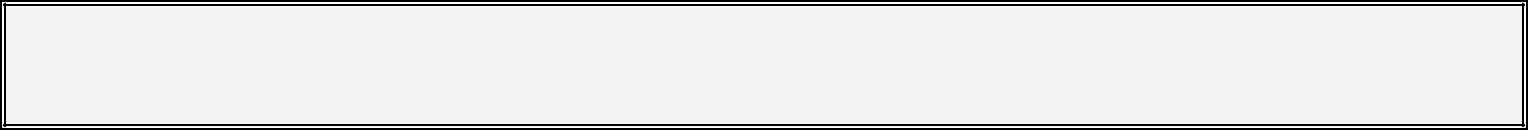 для служебных отметок БанкаЗаявление и документы приняты. Дата приема заявления «____»____________20___г.Заявление принял _____________________/_________________________________/подпись  сотрудника	ФИО сотрудникаПриложение № 2 к Правилам признания клиентов квалифицированными инвесторамиОФОРМЛЯЕТСЯ НА БЛАНКЕ ОРГАНИЗАЦИИЗАЯВЛЕНИЕ ЮРИДИЧЕСКОГО ЛИЦАПРИЗНАНИИ КВАЛИФИЦИРОВАННЫМ ИНВЕСТОРОМ »_____________ 20__ г. ЗАПОЛНЯЕТСЯ ВПЕРВЫЕИЗМЕНЕНИЕ ДАННЫХ В РЕЕСТРЕПОДТВЕРЖДЕНИЕ СТАТУСАНастоящим, ____________________________________________________________________________________________________________________,   (полное наименование заявителя-юридического лица)__________________________________________________________________________________________________________________________, (данные о государственной регистрации)___________________________________________________________________________________________________________________________,(место нахождения заявителя-юридического лица)в лице ______________________________________________, действующего на основан_______________________________________________,просит признать (подтвердить статус) квалифицированного инвестора в отношении:__________________________________________________________________________________________________ (перечень видов ценных бумаг, и (или) производных финансовых инструментов, и (или)  видов услуг, _________________________________________________________________________________________________     в отношении которых заявитель обращается с просьбой быть признанным квалифицированным инвестором)Основание для признания (подтверждения):соответствие следующим требованиям согласно п.2.2.- Правил на дату подачи настоящего заявления:(необходимо отметить  один пункт)Настоящим подтверждаем, что осведомлены о повышенных рисках, связанных с финансовыми инструментами, об ограничениях, установленных законодательством Российской Федерации в отношении ценных бумаг и (или) иных финансовых инструментов, предназначенных для квалифицированных инвесторов, и особенностях оказания услуг квалифицированным инвесторам, с последующими изменениями и дополнениями.В целях последующего подтверждения статуса квалифицированного инвестора обязуемся предоставлять надлежащим образом заверенные документы, подтверждающие соответствие Клиента требованиям, установленным для квалифицированных инвесторов, в течение одного года с момента его признания Квалифицированным инвестором либо последнего подтверждения соблюдения статуса Квалифицированного инвестора.Подпись руководителя/уполномоченного лица Наименование должности _____________________/ФИО/МПдля служебных отметок БанкаЗаявление и документы приняты. Дата приема заявления «____»____________20___г.Заявление принял _____________________/_________________________________/подпись  сотрудника	ФИО сотрудникаПриложение № 3 к Правилам признания клиентов квалифицированными инвесторамиСПИСОК ДОКУМЕНТОВ, НЕОБХОДИМЫХ ДЛЯ ПРИЗНАНИЯ КЛИЕНТА КВАЛИФИЦИРОВАННЫМ ИНВЕСТОРОМ.1. Физическое лицо предоставляет:1.1. документы, подтверждающие владение ценными бумагами и (или) производными финансовыми инструментами, отвечающими требованиям п. 2.1 Правил, либо документы, подтверждающие передачу физическим лицом финансовых инструментов в доверительное управление:выписка из реестра владельцев именных ценных бумаг (в случае хранения ценных бумаг в реестре); выписки со счета депо (в случае хранения ценных бумаг в депозитарии); отчет брокера, подтверждающий наличие открытых позиций по фьючерсным и опционным контрактам либо иные документы, подтверждающие владение ценными бумагами и (или) производными финансовыми инструментами, общая стоимость которых, рассчитанная в порядке, установленном законодательством Российской Федерации, составляет не менее 6 000 000 (шести миллионов) рублей. Выписка из реестра владельцев именных ценных бумаг (со счетов депо) должна подтверждать факт владения ценными бумагами на дату, не ранее, чем за 3 (три) рабочих дня до даты предоставления соответствующих документов Брокеру. Отчет брокера представляется на дату не ранее, чем 3 (три) рабочих дня до даты предоставления соответствующих документов Брокеру. Отчет о деятельности управляющего по управлению финансовыми инструментами представляется на дату не ранее, чем 10 (десять) рабочих дней до даты предоставления соответствующих документов Брокеру. Выписка со счета депо может не предоставляться, если права на ценные бумаги и (или) иные финансовые инструменты, отвечающие требованиям п. 2.1 Порядка, учитываются в депозитарии Банка, на основании заключенного с Клиентом Договора о счете депо владельца .1.2. документы, подтверждающие опыт работы в российской и (или) иностранной организации, которая осуществляла сделки с ценными бумагами и (или) производными финансовыми инструментами:копия трудовой книжки; оригиналы или копии должностных инструкций, заверенные работодателем, по каждой из должностей в организациях или иные документы, подтверждающие, что работа Клиента непосредственно связана с совершением операций с ценными бумагами и (или) иными финансовыми инструментами, в том числе по принятию решений о совершении сделок, подготовке соответствующих рекомендаций, контролю за совершением операций, анализом финансового рынка, управлением рисками; нотариально заверенная или заверенная организацией копия лицензии либо иного документа организации, работником которой является Клиент, подтверждающего, что организация является квалифицированным инвестором в силу пункта 2 статьи 51.2 ФЗ № 39-ФЗ (при необходимости); -	копии  лицензий  организаций  (при  условии  лицензирования  вида  деятельности),  записи,    которыхсодержатся в трудовой книжке лица, если такие организации могут входить в перечень, указанный в пункте 2 статьи 51.2.   Федерального   закона   «О   рынке   ценных   бумаг»,   заверенные печатью    и   подписью уполномоченных лиц указанных организаций;документы, подтверждающие факт совершения российской и (или) иностранной организацией, не являющейся квалифицированным инвестором в силу п. 2 статьи 51.2. Федерального закона «О рынке ценных бумаг», в которой работал (работает) Клиент  сделок с ценными бумагами и (или) иными финансовыми инструментами.Оригиналы или копии должностных инструкций представляются в случае, когда данные, содержащиеся в копии трудовой книжки и (или) трудового договора не позволяют однозначно установить соответствие занимаемой должности (ранее занимаемой должности) требованиям пункта 2.1 настоящих Правил. Если на момент подачи заявления Клиент состоит в трудовых отношениях с какой-либо организацией, то копия трудовой книжки должна быть заверена печатью и подписью уполномоченного лица организации – работодателя лица, подавшего заявление. Если на момент подачи заявления Клиент не состоит в трудовых отношениях с какой-либо организацией, то одновременно с незаверенной копией трудовой книжки предоставляется ее оригинал. В этом случае предоставленную копию после сверки ее с оригиналом заверяет своей подписью уполномоченный сотрудник Банка.отчет (ы) брокера (ов) доверительных управляющих и (или) иные документы (договоры купли-продажи, мены и т.д.), подтверждающие совершение сделок с ценными бумагами и производными финансовыми инструментами, за последние четыре квартала в среднем не реже 10 раз в квартал, но не реже одного раза в месяц, при этом совокупная цена таких сделок (договоров) должна составлять не менее 6 миллионов рублей. Уполномоченный сотрудник Банка сверяет предоставленные копии договоров с их оригиналами, заверяет копии своей подписью и возвращает оригиналы лицу. Документы, предусмотренные настоящим пунктом, могут не предоставляться, если сделки с ценными бумагами и (или) производными финансовыми инструментами, соответствующие требованиям пункта 2.1. Правил, были совершены клиентом в рамках Договора об оказании брокерских услуг, заключенного с Банком. выписка (и) со счетов вкладов (депозитов), открытых в кредитных организациях в соответствии с нормативными актами Банка России, и (или) в иностранных банках, с местом учреждения в государствах, указанных в подпунктах 1 и 2 пункта 2 статьи 51.1 Федерального закона "О рынке ценных бумаг", и суммы начисленных процентов. Выписка должна подтверждать остаток денежных средств на дату не ранее, чем за 3 (три) календарных дня до даты предоставления соответствующих документов Банку. 2. Юридическое лицо предоставляет следующие документы (копии, заверенные уполномоченным лицом юридического лица и печатью юридического лица):расчет собственного капитала, подтверждающий размер собственного капитала не менее 200 000 000 (двести миллионов) рублей (для резидента) или расчет стоимости чистых активов в размере не менее эквивалента 200 000 000 (двести миллионов) рублей, подтвержденный аудитором (для нерезидента);отчет (ы) брокера (ов), доверительных управляющих и(или) иные документы (договоры купли-продажи, мены и т.д.), подтверждающие совершение за последние четыре квартала не менее чем по 5 (пяти) сделок с ценными бумагами и (или) финансовыми инструментами, но не реже одного раза в месяц, совокупная цена которых за последние 4 (четыре) квартала составила не менее 50 000 000 (пятьдесят миллионов) рублей; Уполномоченный сотрудник Банка сверяет предоставленные копии договоров с их оригиналами, заверяет копии своей подписью и возвращает оригиналы лицу. Документы, предусмотренные настоящим пунктом, могут не предоставляться, если сделки с ценными бумагами и (или) иными финансовыми инструментами, соответствующие требованиям пункта 2.2 Правил были совершены клиентом в рамках Договора об оказании брокерских услуг, заключенного с Банком. бухгалтерская отчетность (национальные стандарты или правила ведения учета и составления отчетности для иностранного юридического лица) за последний завершенный отчетный год, предшествующий дню подачи в Банк заявления о признании квалифицированным инвестором (Приложение № 2 к Правилам), подтверждающая оборот (выручку) от реализации товаров (работ, услуг)  в размере не менее 2 000 000 000 (два  миллиарда) рублей; бухгалтерская отчетность (национальные стандарты или правила ведения учета и составления отчетности для иностранного юридического лица) за последний завершенный отчетный год, предшествующий дню подачи в Банк заявления о признании квалифицированным инвестором (Приложение № 2 к Правилам), подтверждающая наличие активов на сумму не менее 2 000 000 000 (два миллиарда) рублей заверенный руководителем и главным бухгалтером отчет о прибылях и убытках за отчетный год, предшествующий дате подачи заявления о признании лица Квалифицированным инвестором; Иностранные юридические лица предоставляют документы, предусмотренные пунктом 2.2. Правил составленные в соответствии с законодательством этого иностранного юридического лица, заверенные уполномоченным представителем иностранного юридического лица.Приложение № 4 к Правилам признания клиентов квалифицированными инвесторамиОФОРМЛЯЕТСЯ НА ФИРМЕННОМ БЛАНКЕ БАНКАУВЕДОМЛЕНИЕ О ПРИНЯТИИ РЕШЕНИЯ О ПРИЗНАНИИ КЛИЕНТА КВАЛИФИЦИРОВАННЫМ ИНВЕСТОРОМ«__» __________ 20____г.Клиенту:/ФИО – для физических лиц; Полное наименование – для юридических лиц/____________________________________________________________________________________________,  (данные документа, удостоверяющего личность физического лица / данные о государственной регистрации юридического лица)_____________________________________________________________________________________________,         (адрес места жительства (адрес места пребывания) физического лица  / место нахождения юридического лица)Настоящим уведомляем Вас, что, рассмотрев предоставленные Вами заявление о признании квалифицированным инвестором и документы, подтверждающие соответствие требованиям, предъявляемым к квалифицированным инвесторам, «РОССИЙСКИЙ НАЦИОНАЛЬНЫЙ КОММЕРЧЕСКИЙ БАНК (публичное акционерное общество)» признало Вас квалифицированным инвестором в отношении следующих видов ценных бумаг и (или) финансовых инструментов и(или) видов услуг:Дата внесения записи о признании Клиента квалифицированным инвестором в Реестр квалифицированных инвесторов «__» __________ 20____г.Уполномоченный работник ___________________________/ФИО/М.П.Приложение № 5 к Правилам признания клиентов квалифицированными инвесторамиОФОРМЛЯЕТСЯ НА ФИРМЕННОМ БЛАНКЕ БАНКАУВЕДОМЛЕНИЕ ОБ ОТКАЗЕ ПРИНЯТИЯ РЕШЕНИЯ О ПРИЗНАНИИ КЛИЕНТА КВАЛИФИЦИРОВАННЫМ ИНВЕСТОРОМ«__» __________ 20____г.Клиенту:/ФИО – для физических лиц; Полное наименование – для юридических лиц/____________________________________________________________________________________________,   (данные документа, удостоверяющего личность физического лица / данные о государственной регистрации юридического лица)_____________________________________________________________________________________________,   (адрес места жительства (адрес места пребывания) физического лица  / место нахождения юридического лица)Настоящим уведомляем Вас, что, рассмотрев предоставленные Вами заявление о признании квалифицированным инвестором и документы, «РОССИЙСКИЙ НАЦИОНАЛЬНЫЙ КОММЕРЧЕСКИЙ БАНК (публичное акционерное общество)» вынес отказ в признании Вас квалифицированным инвестором в отношении следующих видов ценных бумаг и (или) финансовых инструментов и (или) видов услуг:Причина отказа:Решение №____ от «___»_______20____г.Уполномоченный работник___________________________/ФИО/М.П.Приложение № 6 к Правилам признания клиентов квалифицированными инвесторамиЗАЯВЛЕНИЕ ОБ ОТКАЗЕ ОТ СТАТУСА КВАЛИФИЦИРОВАННОГО ИНВЕСТОРА«	»_____________ 20__ г.Настоящим (ФИО полностью (для физического лица) или полное наименование (для юридического лица)_________________________________________________________________________________________________________________________, (данные документа, удостоверяющего личность (для физического лица) или данные о государственной регистрации (для юридического лица)_________________________________________________________________________________________________________________________, (адрес места жительства / адрес места пребывания (для физического лица) или место нахождения (для юридического лица))в лице ____________________________________________________________________________________, действующего на основании ___________________________________________________________________________________(заполняется для юридического лица)Заявляю:об отказе от статуса квалифицированного инвестора в отношении следующих видов ценных бумаг и (или) финансовых инструментов и (или) видов услуг:___________________________________________________________________________________________________________________________________________________________________________________________________________________________________________________________________________________________________Подпись Клиента /уполномоченного лица/ _____________________/ФИО/подписьМ.П. /для клиентов-юридических лиц/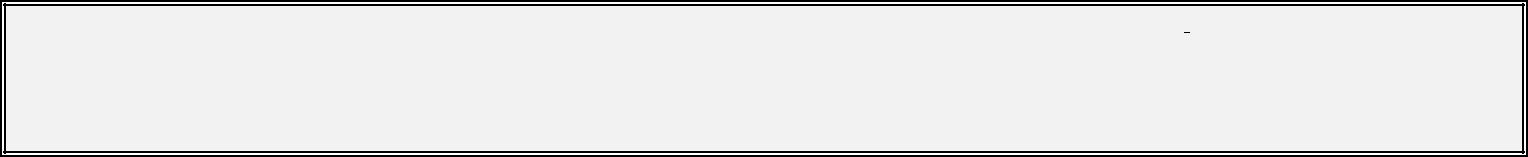 для служебных отметок БанкаДата приема заявления «____»____________20___г.Заявление принял _____________________/_________________________________/подпись  сотрудника	ФИО сотрудникаПриложение № 7 к Правилам признания клиентов квалифицированными инвесторамиОФОРМЛЯЕТСЯ НА ФИРМЕННОМ БЛАНКЕ БАНКАУВЕДОМЛЕНИЕ ОБ ИСКЛЮЧЕНИИ ИЗ РЕЕСТРА ЛИЦ, ПРИЗНАННЫХ КВАЛИФИЦИРОВАННЫМИ ИНВЕСТОРАМИ«__» __________ 20____г.Клиенту:/ФИО – для физических лиц; Полное наименование – для юридических лиц/____________________________________________________________________________________________,  (данные документа, удостоверяющего личность физического лица / данные о государственной регистрации юридического лица)_____________________________________________________________________________________________,    (адрес места жительства (адрес места пребывания) физического лица  / место нахождения юридического лица)Настоящим уведомляем Вас, что в соответствии с Решением №____ от «___»_______20____г. Вы исключены из Реестра клиентов, признанных квалифицированными инвесторами «___» ________________ 20___г. в отношении следующих видов ценных бумаг и (или) финансовых инструментов и (или) видов услуг:Причина исключения:__________________________________________________________________________________________________________________________________________________________________________________________(указать причины: заявление Клиента, неподтверждение Клиентом соответствия требованиям, предъявляемым к квалифицированным инвесторам, посредством ежегодного предоставления Банку подтверждающих документов,)Уполномоченный работник ___________________________/ФИО/М.П.Приложение № 8 к Правилам признания клиентов квалифицированными инвесторамиРЕЕСТР КВАЛИФИЦИРОВАННЫХ ИНВЕСТОРОВОФОРМЛЯЕТСЯ НА ФИРМЕННОМ БЛАНКЕ БАНКАПриложение № 9 к Правилам признания клиентов квалифицированными инвесторамиВЫПИСКАИЗ РЕЕСТРАКВАЛИФИЦИРОВАННЫХ ИНВЕСТОРОВ«РОССИЙСКИЙ НАЦИОНАЛЬНЫЙ КОММЕРЧЕСКИЙ БАНК (публичное акционерное общество)»на «_____»___________20_г.Настоящим  подтверждает, что Клиент/ФИО – для физических лиц; Полное наименование – для юридических лиц/____________________________________________________________________________________________,  (данные документа, удостоверяющего личность физического лица / данные о государственной регистрации юридического лица)_____________________________________________________________________________________________,   (адрес места жительства (адрес места пребывания) физического лица  / место нахождения юридического лица)внесен в Реестр квалифицированных инвесторов «РОССИЙСКИЙ НАЦИОНАЛЬНЫЙ КОММЕРЧЕСКИЙ БАНК (публичное акционерное общество)» в отношении следующих видов ценных бумаг и (или) финансовых инструментов и (или) видов услуг:____________________________________________________________________________________________________________________________________________________________________________________________________________________________________________________________________________________________________________________________________________________________________________________________________________________________Дата включения Клиента в Реестр: «__» _________20___г.исключен из Реестра квалифицированных инвесторов «РОССИЙСКИЙ НАЦИОНАЛЬНЫЙ КОММЕРЧЕСКИЙ БАНК (публичное акционерное общество)» в отношении следующихвидов ценных бумаг и (или) финансовых инструментов и (или) видов услуг:____________________________________________________________________________________________________________________________________________________________________________________________________________________________________________________________________________________________________________________________________________________________Дата исключения Клиента из Реестра: «__» _______20___г. Причина исключения Клиента из Реестра: _____________________________________________________________________________________________________________________________________________________________________________________________________________________________________________Уполномоченный работник _______________________/ФИО/М.П.Приложение № 10 к Правилам признания клиентов квалифицированными инвесторамиУВЕДОМЛЕНИЕ О НЕОБХОДИМОСТИ ПОДТВЕРЖДЕНИЯ СТАТУСА КВАЛИФИЦИРОВАННОГО ИНВЕСТОРА«__» __________ 20____г.Полное наименование юридического лица____________________________________________________________________________________________,   (данные о государственной регистрации юридического лица)_______________________________________________________________________________________________, место нахождения юридического лицаВ соответствии с Правилами признания клиентов квалифицированными инвесторами «РОССИЙСКИЙ НАЦИОНАЛЬНЫЙ КОММЕРЧЕСКИЙ БАНК(публичное акционерное общество)» настоящим уведомляем Вас о необходимости подтверждения соблюдения требований, соответствие которым необходимо для признания лица Квалифицированным инвестором. Просим Вас в срок до «__»___________20___г. предоставить соответствующие документы, предусмотренные п. 5.1. Правил.Уполномоченный работник ___________________________/ФИО/М.П.СОДЕРЖАНИЕ ТРЕБОВАНИЯПОДТВЕРЖДАЮЩИЕ ТРЕБОВАНИЕ ДОКУМЕНТЫ(Наименование документа, количество листов) владение ценными бумагами и (или) общий размер обязательств из договоров, являющихся производными финансовыми инструментами, и заключенных за счет лица, общая стоимость которых составляет ____________ руб. (не менее 6 миллионов рублей). опыт работы в российской и (или) иностранной организации, которая осуществляла сделки с ценными бумагами и (или) заключала договоры, являющиеся производными финансовыми инструментами: не менее 2 лет, если такая организация (организации) является квалифицированным инвестором в силу пункта 2 статьи 51.2 Федерального закона «О рынке ценных бумаг»;  не менее 3 лет в иных случаях. совершение сделок с ценными бумагами и (или) заключение договоров, являющихся производными финансовыми инструментами за последние четыре квартала в среднем не реже 10 раз в квартал, но не реже одного раза в месяц, совокупная цена которых составила _____________ руб. (не менее 6  миллионов рублей)  размер принадлежащего лицу имущества, указанного в пункте 2.1.4.-Правил признания лиц квалифицированными инвесторами  составляет ____________ руб. (не менее 6 миллионов рублей) наличие образования, аттестата или сертификата, указанного в пункте 2.1.5.-Правил признания Клиентов квалифицированными инвесторамиСОДЕРЖАНИЕ ТРЕБОВАНИЯПОДТВЕРЖДАЮЩИЕ ТРЕБОВАНИЕ ДОКУМЕНТЫ(Наименование документа, количество листов) собственный капитал __________млн.руб. (не менее 200 миллионов рублей) совершение сделок с ценными бумагами и (или) заключение договоров, являющихся производными финансовыми инструментами за последние 4 квартала в среднем не реже пяти раз в квартал, но не реже одного раза в месяц, совокупная цена которых составила ____________  руб.(не менее 50 миллионов рублей) оборот (выручка) от реализации товаров (работ, услуг) по данным бухгалтерской отчетности (национальных стандартов или правил ведения учета и составления отчетности для иностранного юридического лица) за последний завершенный отчетный год __________  руб.(не менее 2 миллиарда рублей) сумма активов по данным бухгалтерского учета (национальных стандартов или правил ведения учета и составления отчетности для иностранного юридического лица) за последний завершенный отчетный год ________________  руб.(не менее 2 миллиардов рублей)№ Дата  внесения записи о лице в реестрФамилия, имя, отчество (последнее при наличии) для физического лица; полное и сокращенное фирменное наименование для юридического лицаРеквизиты документов, удостоверяющих  личность, для физического лица; ИНН для российского юридического лица,  для иностранного юридического лица -  код иностранной организации, присвоенный налоговым органомАдрес места жительства или места пребывания для физического лица; адрес для юридического лицаВиды услуг и (или) виды ценных бумаг и (или) иных финансовых инструментов, в отношении которых данное лицо признано квалифицированным инвесторомДата исключения лица из реестраПричина исключения      лица из реестра12345678